MEDLEMSANSÖKAN 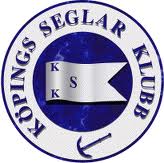 Namn: Adress: Postnummer:Ort:Födelsedatum:Telefon hem: Telefon arbetet: Mobil: Email: Har Du nautisk kompetens:FAMILJEMEDLEMMARSom är skrivna på samma adress som huvudmedlemmen kan också bli medlemmar.Namn Födelsdatum Namn Födelsdatum Namn Födelsdatum Namn Födelsdatum UPPGIFTER OM BÅTENFabrikat:Båtens namn:Modell: Längd: Bredd:Vikt:Djupgående: Skrovmaterial: Bensin eller diesel:Inom- eller utombordare:Försäkringsbolag:Försäkringsnummer:OBS! Din båt måste vara försäkrad om den skall få slipplats.Maila till kopings.seglarklubb@gmail.com– spar den först som en fil på Din dator och bifoga den som ett ”attachement”.Maila till kopings.seglarklubb@gmail.com– spar den först som en fil på Din dator och bifoga den som ett ”attachement”.